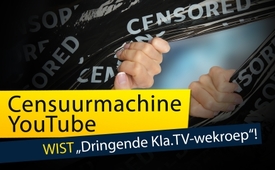 Censuurmachine YouTube wist “Dringende Kla.TV-wekroep”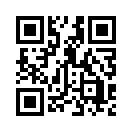 Ondanks de gigantische waardering van de kijkers werd onze uitzending “Dringende wekroep: coronavaccin is een directe ingreep in het DNA” zonder aanwijsbare reden kortweg van YouTube verwijderd. Dit laat op indrukwekkende wijze zien hoe dringend deze wekroep is voor een genetisch gemanipuleerde vaccinatie. Iedereen kan zich nu aansluiten bij een zwerm van verspreiding en daarmee de YouTube-censuur aan de kaak stellen!De natuur leert ons dat vooral in tijden van crisis en existentiële dreiging de enige redding ligt in het samenwerken. Zo vormen vissen in tijden van nood een gigantische school die ineens veruit superieur is aan elke angstaanjagende aanvaller. Evenzo vormen muskusossen een gemeenschappelijk front waartegen elke gevaarlijke agressor machteloos staat. 

In dit programma willen we op basis van deze natuurwetmatigheden een geheel nieuwe weg laten zien uit de actuele corona-crisis. De Duitse Bondsregering ziet namelijk pas een uitweg uit de crisis wanneer er een vaccin beschikbaar is voor de bevolking. Het feit dat de massamedia grotendeels zwijgen over de onberekenbare risico's van deze vaccinatie heeft Kla.TV ertoe aangezet om een “dringende wekroep” te maken, omdat deze geplande RNA corona-vaccinatie, die nieuw in zijn soort is, de menselijke genen direct verandert. Onze zes minuten durende video “Dringende wekroep: coronavaccin is een directe ingreep in het DNA” gaat als een raket! In de eerste twee weken na de uitzending keken alleen al in Duitsland meer dan 880.000 mensen naar deze wakker schuddende uitzending. Onze dringende wekroep verspreidde zich als een lopend vuurtje op de sociale platformen. 


Maar hoe reageert het enorme internetplatform YouTube? YouTube heeft ons programma “Dringende wekroep …” kortweg van zijn platform verwijderd onder het “schijnheilige” voorwendsel dat het in strijd zou zijn met de gemeenschapsrichtlijnen van YouTube. Deze aanpak suggereert dat YouTube een heel leger van censors moet hebben en een “censuurmachine” is geworden. Deze verwijdering bevestigt dus eens te meer de urgentie van onze wekroep, want niet alleen de massamedia, maar nu ook YouTube ontneemt mensen op onverantwoorde wijze met alle geoorloofde en vooral ongeoorloofde middelen levensbelangrijke, waarschuwende deskundige stemmen. Hier gaat het dus om glasheldere censuur. De waarschuwingsoproep van Kla.TV mag de mensen niet bereiken. 

Wat kan aan deze duidelijke schending van de wet gedaan worden? Hier komen de in het begin genoemde natuurwetten in beeld. Als individu staat men machteloos tegenover deze censuur, maar als zich een zwerm van verspreiding vormt, staat een reus als YouTube ineens aan de zijlijn.

Beste kijkers, maak alstublieft deel uit van deze enorme zwerm van verspreiding en help om alle mensen in de Nederlandstalige landen en ver daarbuiten te waarschuwen voor dit existentiële gevaar door middel van deze RNA-vaccinatie. Informeer vooral bekenden en vrienden die zich richten op de massamedia.

We zullen nog eens onze originele Kla.TV link naar ons wekroep uitzending laten zien. Leg elke YouTube-censuur bloot door deze Kla.TV-link op alle mogelijke manieren te verspreiden via mail, Facebook, Twitter, WhatsApp en alle andere sociale platformen. 

Op deze manier wordt de coronacrisis niet beëindigd door een vaccin, maar door een ontwaakt volk.door kw.Bronnen:Ausweg der Bundesregierung:
750 Millionen für Corona-Impfstoff
https://www.tagesschau.de/inland/geld-corona-impfstoff-101.html

Corona-Folgen bekämpfen, Wohlstand sichern, Zukunftsfähigkeit stärken
https://www.bundesfinanzministerium.de/Content/DE/Standardartikel/Themen/Schlaglichter/Konjunkturpaket/2020-06-03-eckpunktepapier.pdf?__blob=publicationFile&v=9

Bundesregierung: Die Pandemie endet erst mit Impfstoff!
https://www.YouTube.com/watch?v=LoWXXjTdiEI


Verwijzing naar al uitgezonden uitzending:
https://www.kla.tv/17193Dit zou u ook kunnen interesseren:---Kla.TV – Het andere nieuws ... vrij – onafhankelijk – ongecensureerd ...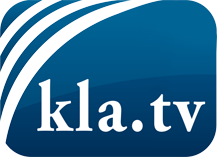 wat de media niet zouden moeten verzwijgen ...zelden gehoord van het volk, voor het volk ...nieuwsupdate elke 3 dagen vanaf 19:45 uur op www.kla.tv/nlHet is de moeite waard om het bij te houden!Gratis abonnement nieuwsbrief 2-wekelijks per E-Mail
verkrijgt u op: www.kla.tv/abo-nlKennisgeving:Tegenstemmen worden helaas steeds weer gecensureerd en onderdrukt. Zolang wij niet volgens de belangen en ideologieën van de kartelmedia journalistiek bedrijven, moeten wij er elk moment op bedacht zijn, dat er voorwendselen zullen worden gezocht om Kla.TV te blokkeren of te benadelen.Verbindt u daarom vandaag nog internetonafhankelijk met het netwerk!
Klickt u hier: www.kla.tv/vernetzung&lang=nlLicence:    Creative Commons-Licentie met naamgeving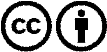 Verspreiding en herbewerking is met naamgeving gewenst! Het materiaal mag echter niet uit de context gehaald gepresenteerd worden.
Met openbaar geld (GEZ, ...) gefinancierde instituties is het gebruik hiervan zonder overleg verboden.Schendingen kunnen strafrechtelijk vervolgd worden.